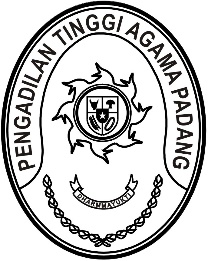 Nomor     	: W3-A/    /PS.00/12/2021	17 Desember 2021Lampiran	: -Perihal	:	Undangan Pembinaan Teknis 		Secara VirtualYth. Wakil Ketua PTA Padang;Hakim Tinggi PTA Padang;Pejabat Struktural dan Fungsioanal PTA Padang.Dalam rangka Pembinaan Bidang Teknis dan Administrasi Yudisial oleh Pimpinan Mahkamah Agung RI bagi jajaran 4 (empat) Lingkungan Peradilan Seluruh Indonesia, maka kami undang Saudara untuk mengikuti acara tersebut yang Insya Allah akan dilaksanakan pada:Hari/Tanggal	:	Jum’at/ 17 Desember 2021Jam	:	07.30 WIB s.d. selesai Tempat	:	Pengadilan Tinggi Agama Padang			Jl. By Pass KM. 24, Anak Air, PadangDemikian disampaikan dan terima kasih.Wassalam,Ketua,Zein Ahsan